Francês - Inter I – Cássio – atividade 6On travaille.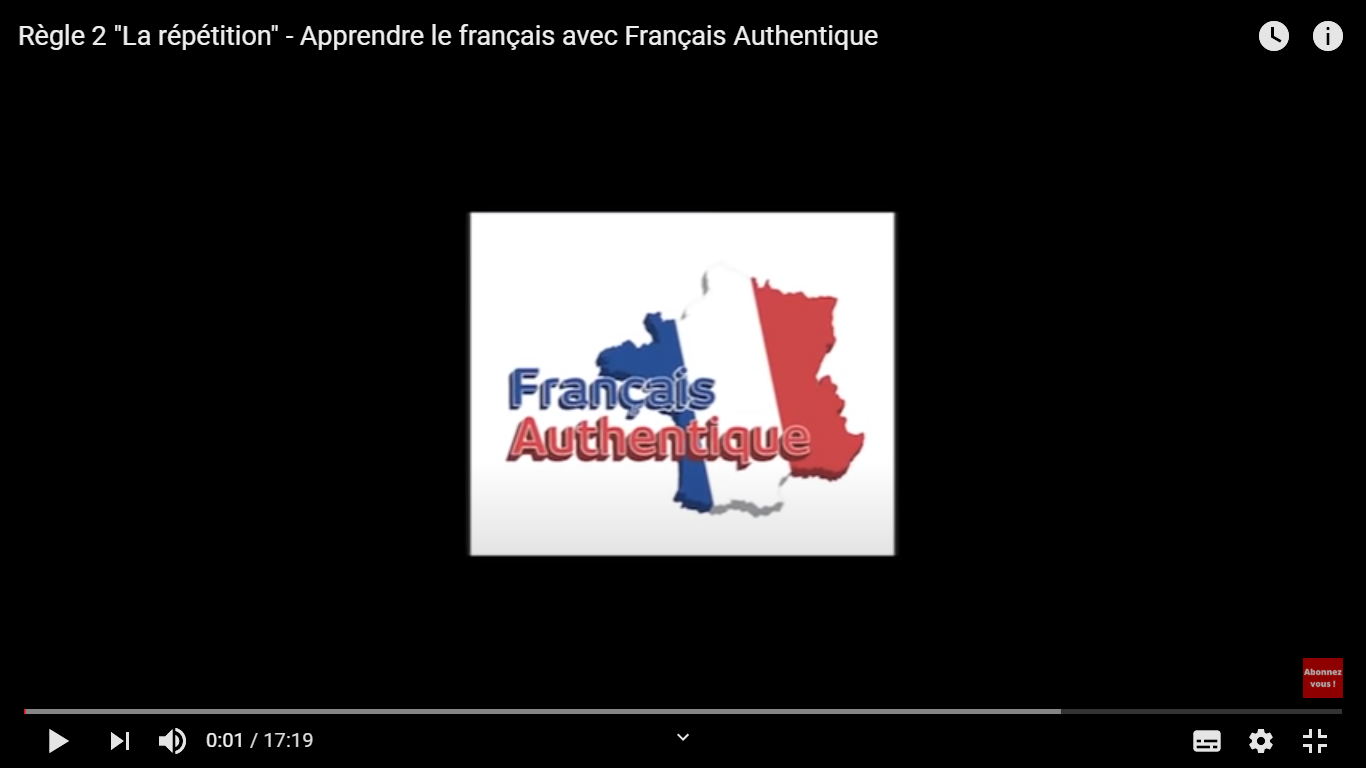 Activité 1.On continue avec Johan qui nous présente des astuces pour mieux apprendre la français:  Visitez son site et abonnez-vous dans son site.Aujourd’hui on va voir entre le point 4min47sec  et le point 7min20sec, donc environ 3 minutes de vidéo..Accompagnez la transcription de la première partie et écoutez le reste avec attention.(https://www.francaisauthentique.com/regle2/)“Quelque part c’est logique. C’est très logique de se dire que si votre cerveau entend beaucoup de français, entend plusieurs fois la même chose, et bien les mots seront gravés dans votre mémoire et vous saurez les utiliser. C’est quelque part logique. Donc il faut vraiment vous forcer à écouter trente fois la même chose. Trente fois bien sûr c’est un ordre de grandeur tiré des recherches. Selon les articles, cela peut être un peu plus, cela peut être un peu moins. Il ne faut pas rester vraiment fixé sur le chiffre 30. Par contre l’idée c’est qu’il faut écouter plusieurs fois, même de nombreuses fois la même chose. Trente fois c’est beaucoup. Et pourtant c’est possible. On me pose souvent la question : ‘’Johan, comment faire pour écouter de nombreuses fois la même chose ?’’. Et pour moi, il y a deux choses très importantes :”Activité 2.Dans la suite du texte quelle est la chose plus importante? et pourquoi?Dites ce que vous comprenez sur le zap du groupe.La première chose très importante, c’est la compréhension. Je vous l’ai déjà dit hier dans la règle 1, mais c’est très important. Vous devez comprendre ce que vous écoutez. Si vous ne comprenez pas, vous pourrez écouter quelque chose cent fois, cela ne vous aidera pas, vous n’apprendrez pas le vocabulaire, la grammaire. Sans compréhension, vous n’apprendrez rien, vous perdrez votre temps. Donc c’est très important que vous compreniez ce que vous écoutez. C’est le point numéro 1 : la compréhension est très importante. Alors bien sûr vous ne devez pas comprendre chaque mot ou chaque expression de l’article ou du podcast que vous écoutez. Mais vous devez comprendre le sens global de l’histoire, le sens global des paragraphes, et le sens des phrases. Donc vous devez quand même comprendre la majorité. S’il y a un mot ou une expression dans une phrase que vous ne comprenez pas, vous arriverez à deviner le sens grâce au contexte, et cela on en parlera dans une des prochaines règles de Français Authentique. Mais pour l’instant c’est très important que vous compreniez. Alors moi je donne comme ordre de grandeur, le chiffre de 80%. Si vous comprenez environ moins de 80% de l’article, il faut d’abord l’étudier. Il faut étudier l’article pour le comprendre. Comment l’étudier ? C’est très simple : Vous verrez ou vous le voyez dans mon cours ‘’Les 7 règles de Français Authentique’’, 7m20sActivité 3.Complétez le texte ci-dessous pour aider dans la réponse de la question antérieure (attention aux temps verbaux),Si vous ne comprenez pas, vous _________    ________ quelque chose cent fois, cela ne vous _______ pas, vous n’_______________ pas le vocabulaire, la grammaire. Sans compréhension, vous n’_____________  ______, vous __________ votre temps. (écouter, comprendre, pouvoir, aider, perdre, apprendre) Publiez sur notre zap.Activité 4.Dites ce que vous faites pour apprendre et la langue étrangère.Rappelez-vous, sur le zap do groupe ou sur cdsilva@uem.brMerci.